BÀI TẬP TRẮC NGHIỆM ĐỊA LÍ 9 BÀI 26:VÙNG DUYÊN HẢI NAM TRUNG BỘ (Tiếp theo)Câu 1: Các trung tâm kinh tế quan trọng của Duyên hải Nam Trung Bộ làA. Tuy Hòa, Phan Rang – Tháp Chàm, Phan Thiết.B. Huế, Tam Kỳ, Quảng Ngãi.C. Đà Nẵng, Quy Nhơn, Nha Trang.D. Hội An, Vĩnh Hảo, Mũi Né.Câu 2: Tỉnh nào sau đây không thuộc vùng kinh tế trọng điểm miền TrungA. Khánh Hòa	B. Quảng Nam	C. Quảng Ngãi	D. Bình ĐịnhCâu 3: Thế mạnh nào sau đây không có từ vùng biển của vùng duyên hải Nam Trung BộA. Giao thông, vận tải	B. Du lịch biển.C. Khai thác dầu khí	D. Nước mắm, làm muốiCâu 4: Cả hai vùng Duyên hải Nam Trung Bộ và Bắc Trung Bộ có những điểm giống nhau về nguồn lợi biển làA. Khai thác tổ yến	B. Làm muốiC. Nuôi trồng, đánh bắt thuỷ hải sản	D. Khai thác bãi tắmCâu 5: Ngành thuỷ sản là một trong những thế mạnh của vùng nhờA. Bờ biển dài	B. Nhiều ngư trường đánh bắt, các bãi tôm cáC. Ít thiên tai	D. Tàu thuyền nhiều.Câu 6: Loại hình dịch vụ có điều kiện phát triển nhất của vùng làA. Du lịch	B. Giao thông vận tảiC. Bưu chính viễn thông	D. Thương mại.Câu 7: Loại khoáng sản có trữ lượng lớn nhất vùng làA. Titan	B. Nước khoáng.	C. Vàng	D. Cát thuỷ tinhCâu 8: Cánh đồng muối Cà Ná nổi tiếng ở nước ta thuộc tỉnhA. Bình Thuận	B. Ninh ThuậnC. Bà Rịa – Vũng Tàu	D. Khánh HòaCâu 9: Ngành thuỷ sản là một trong những thế mạnh của vùng Duyên hải Nam Trung Bộ nhờA. Bờ biển dài.	B. Ít thiên tai.	C. Nhiều bãi tôm cá.	D. Tàu thuyền nhiều.Câu 10: Trung tâm công nghiệp lớn nhất của vùng Duyên hải Nam Trung Bộ?A. Đà Nẵng.	B. Quy Nhơn.	C. Nha Trang.	D. Dung Quất.Câu 11: Khó khăn đáng kể về đất để phát triển nông nghiệp ở Duyên hải Nam Trung Bộ làA. Đất bị nhiễm phèn, nhiễm mặn	B. Vùng đồng bằng có độ dốc lớnC. Đất trống, đồi núi trọc còn nhiều	D. Quỹ đất nông nghiệp hạn chếCâu 12: Cho bảng số liệu sau 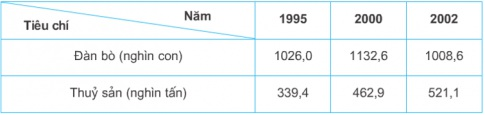 MỘT SỐ SẢN PHẨM NÔNG NGHIỆP Ở DUYÊN HẢI NAM TRUNG BỘNhận định nào sau đây đúng với bảng số liệu trên:A. Sản lượng đàn bò tăng liên tục.	B. Sản lượng thủy sản tăng liên tục.C. Sản lượng đàn bò giảm liên tục.	D. Sản lượng thủy sản giảm liên tục.Câu 13: Tại sao Nam Trung Bộ có sản lượng khai thác thuỷ sản cao hơn Bắc Trung Bộ?A. Có bờ biển dài hơn	B. Nhiều ngư trường hơnC. Khí hậu thuận lợi hơn	D. Nhiều tàu thuyền hơnCâu 14: Các bãi biển thu hút đông đảo khách du lịch ở Duyên hải Nam Trung Bộ làA. Sầm Sơn, Cửa Lò, Thiên Cầm	B. Cửa Lò, Thiên Cầm, Nhật LệC. Đồ Sơn, Lăng Cô, Vũng Tàu	D. Non nước, Nha Trang, Mũi NéĐÁP ÁN1C5B9C13B2A6A10A14D3C7D11D4C8B12B